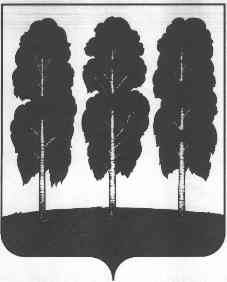 ГЛАВА БЕРЕЗОВСКОГО РАЙОНАХАНТЫ-МАНСИЙСКОГО АВТОНОМНОГО ОКРУГА – ЮГРЫПОСТАНОВЛЕНИЕ от  26.10.2018                                                                                                             № 54пгт. БерезовоО награждении     В соответствии с постановлением главы Березовского района от 30 января 2013 года № 2 «О наградах главы Березовского района», на основании решения комиссии по наградам главы Березовского района (протокол от  19 октября 2018 года № 25):1. Наградить Благодарственным письмом главы Березовского района за высокое профессиональное мастерство, многолетний плодотворный труд, а так же в связи с профессиональным праздником Дня работников автомобильного транспорта:- Филиппова Андрея Константиновича, водителя муниципального казенного учреждения «Хозяйственно-эксплуатационная служба администрации Березовского района»;	- Чернова Олега Станиславовича, водителя муниципального казенного учреждения «Хозяйственно-эксплуатационная служба администрации Березовского района»;- Виноградова Дмитрия Олеговича, водителя муниципального казенного учреждения «Хозяйственно-эксплуатационная служба администрации Березовского района»;- Шинкаренко Андрея Геннадьевича водителя муниципального казенного учреждения «Хозяйственно-эксплуатационная служба администрации Березовского района».2. Объявить Благодарность главы Березовского района за  активное участие в подготовке и проведении выборов Губернатора Тюменской области, в органы местного самоуправления городских и сельских поселений района, состоявшихся  09 сентября 2018 года:- Андронюк Лие Федоровне, председателю Комитета образования администрации Березовского района.2.1. Объявить Благодарность главы Березовского района за  активное участие и личный вклад при подготовке к празднованию юбилейных дат: 425-летия со дня образования  пгт. Березово и 65-летия со дня открытия Западно-Сибирского газового месторождения:- Гагарину Василию Васильевичу, заведующему отделом транспорта администрации Березовского района;- Хазиахметовой Татьяне Леонидовне, председателю Комитета культуры администрации Березовского района;- коллективу муниципального казенного учреждения «Березовская межпоселенческая центральная районная библиотека (директор Есетова О.Г.), - коллективу муниципального казенного учреждения «Березовский районный краеведческий музей (директор Андриянова Л.В.);- коллективу муниципального бюджетного учреждения «Березовский районный дом культуры (директор Чеглакова К.Э.);- коллективу муниципального бюджетного учреждения «Березовский центр культуры и досуга «Звездный» (директор Фомина Н.Б. ).2.2. Объявить Благодарность главы Березовского района:2.2.1.За  участие в подготовке и организации районного молодежного форума «PRO.ЖИЗНЬ»- Александрову Станиславу Сергеевичу;- Ткаченко Татьяне Фоминичне;	- Шаховой Светлане Сергеевне, ответственному секретарю муниципального бюджетного учреждения «Редакция газеты «Жизнь Югры»;	- Губайдуллиной Ангелине Олеговне, заместителю руководителя муниципального бюджетного учреждения  «Студия «Авторское телевидения»;	- Сингатуллиной Альфие Расыховне учителю английского языка муниципального бюджетного общеобразовательного учреждения «Березовская средняя общеобразовательная школа»;- Дедерер Ирине Федоровне, специалисту первой категории Комитета спорта и молодежной политики администрации Березовского района;- Кудрявцевой Ирине Юрьевне, директору казенного общеобразовательного учреждения Ханты-Мансийского автономного округа – Югры «Березовская школа-интернат для обучающихся с ограниченными возможностями здоровья;  - Селезневу Вячеславу Геннадьевичу, главному редактору муниципального бюджетного учреждения «Студия «Авторское телевидения»;- Елисееву Александру Владимировичу, начальнику гаража муниципального казенного учреждения «Хозяйственно-эксплуатационная служба администрации Березовского района».2.2.2. За  высокое профессиональное мастерство, многолетний плодотворный труд, а так же в связи с профессиональным праздником Дня работников автомобильного транспорта водителям муниципального казенного учреждения «Хозяйственно-эксплуатационная служба администрации Березовского района»:- Ускову Петру Васильевичу; - Свириденко Михаилу.	3. Отделу по бухгалтерскому учету и отчетности администрации Березовского района произвести оплату в размере  по  5000 (пять тысяч рублей), в том числе НДФЛ  за счет средств местного бюджета согласно  постановлению главы Березовского района от 30 января 2013 года № 2 «О наградах главы Березовского района» лицам, указанным в пункте 1 настоящего постановления.4.Опубликовать настоящее постановление в газете «Жизнь Югры» и разместить на официальном веб-сейте органов местного самоуправления Березовского района5. Настоящее постановление вступает в силу после его подписания. 6. Контроль за исполнением настоящего постановления оставляю за собой.И.о. главы района                                                                                  И.В. Чечеткина